16 декабря – День Мороза, красного носа. Рекомендации при обморожении.Мороз, красный нос – это известное произведение Николая Некрасова, которое олицетворяет зиму и снегопады. Название этой замечательной истории заставляет каждого задуматься о том, почему рассказ так называется.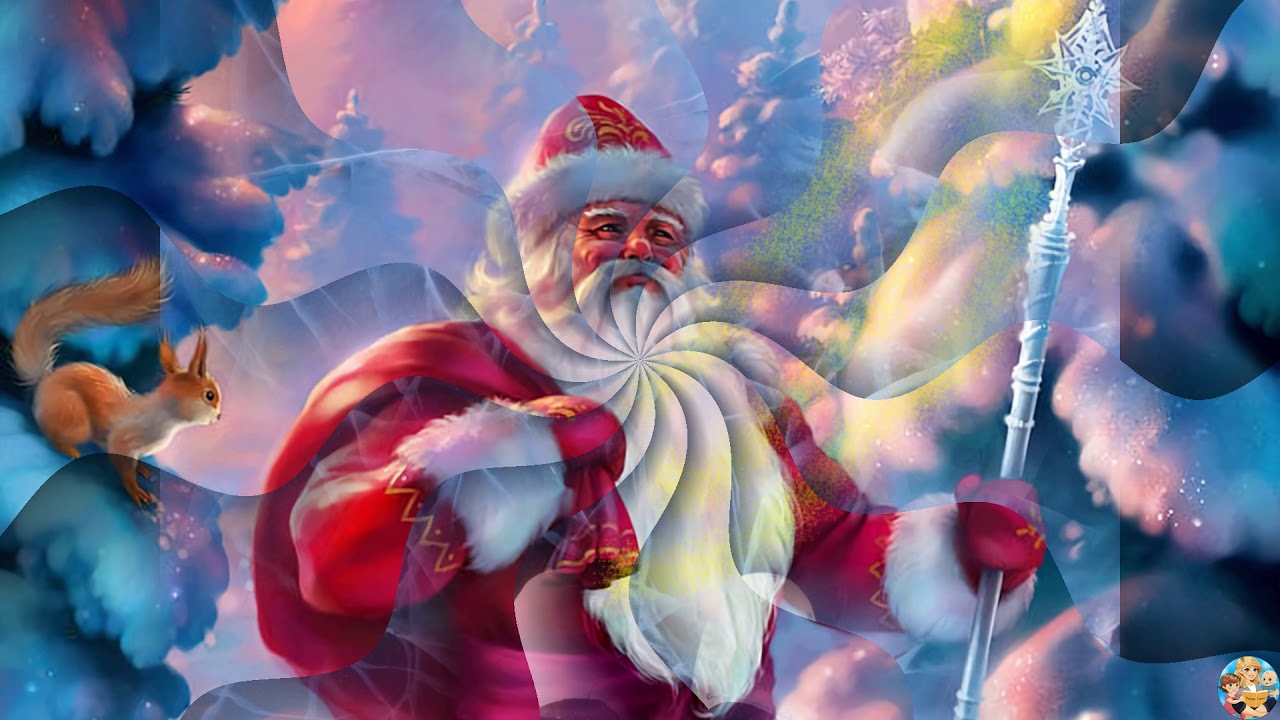 Первая ассоциация, которая возникает при встрече с таким названием — это, конечно же, мороз. И мороз, на самом деле, имеет красный нос. Когда температура наружного воздуха становится ниже нуля , наши носы принимают характерное красное оттенение. Вероятно, автор данного рассказа видел подобное явление и решил использовать это в названии своего произведения.Зима вступает в свои права, во многих регионах уже установилась морозная погода. Не лишне вспомнить о правилах зимней безопасности и рассказать, что такое обморожение и какую первую помощь можно при нем оказать.Что такое обморожение? Обморожение — это травма, получаемая в результате переохлаждения, когда из-за действия низкой температуры нарушается кровоснабжение тканей. Обморозить руки, ноги, щеки или нос можно не только в сильный мороз. Нулевая температура, высокая влажность воздуха и холодный пронизывающий ветер — все эти факторы могут вызвать обморожение. Ребенок может обморозить пальчики даже при температуре на пару градусов выше нуля, если долго находится на улице в мокрых варежках.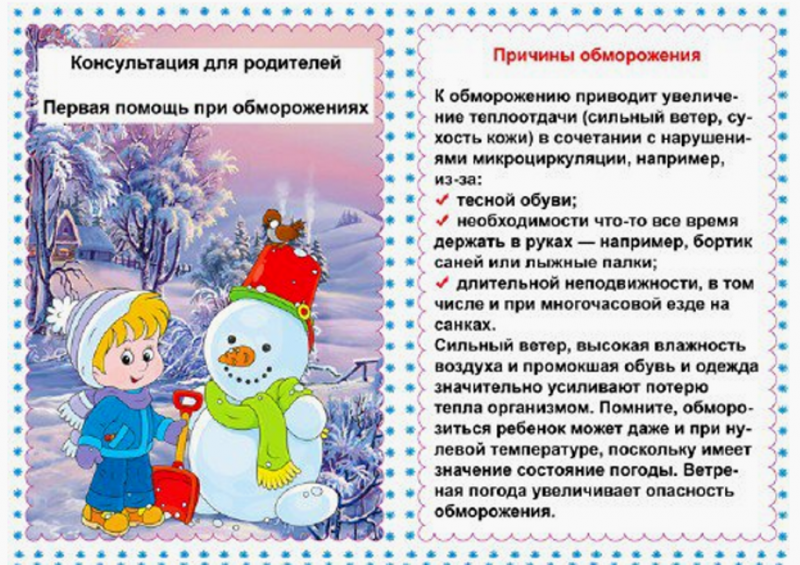 Обморожению способствуют:— тесная обувь— необходимость что-то постоянно держать в руках (бортик саней, лыжные палки и т.п.)— длительная неподвижность (например, при езде на санках)— промокшая обувь и одежда.Признаки обморожения у ребенка— бледная, холодная кожа с мурашками или белыми пятнами— дрожь— сонливость или излишняя разговорчивость— трудности с произношением слов, отрывистость речи— кожа теряет чувствительность, становится твердой на ощупь— температура тела около 35°С.Что можно делать при обморожении— Переместить пострадавшего в теплое помещение— Осторожно снять верхнюю одежду и обувь с пораженной области— Уложить пострадавшего и укрыть теплым одеялом— Дать теплое питье — это может быть чай, морс, какао или просто теплая вода.— На пораженные участки наложить стерильную ватно-марлевую повязку, желательно в семь слоев. Это необходимо для того, чтобы предотвратить слишком быстрое согревание тканей и не допустить перепада температур между поверхностными и глубокими тканями.— Если чувствительность пораженных участков не восстанавливается — немедленно вызвать врача.Что нельзя делать при обморожении— Растирать пораженные участки руками, снегом, варежками или чем-то еще. Это может травмировать пораженные ткани и способствовать образованию тромбов в сосудах.— Втирать мази, масла, спирт. При сильном обморожении это может привести к развитию инфекции.— Прикладывать к пораженным участкам очень горячие предметы (например, грелку).— Греться у обогревателя, батареи, печки — это может вызвать ожог, поскольку при сильном обморожении кожа теряет чувствительность.Железное обморожениеДети любят проверять, прилипает ли в мороз язык к металлу — замку, ручке двери и т.п. В этом случае, нужно полить теплой, но не горячей водой, на прилипший к железу язык.Чтобы не произошло случайного обморожения:— не катать ребенка в мороз на качелях— не разрешайте лазить по металлическим снарядам— не давайте лопатку с металлической ручкой— металлические детали санок укрывайте пледом.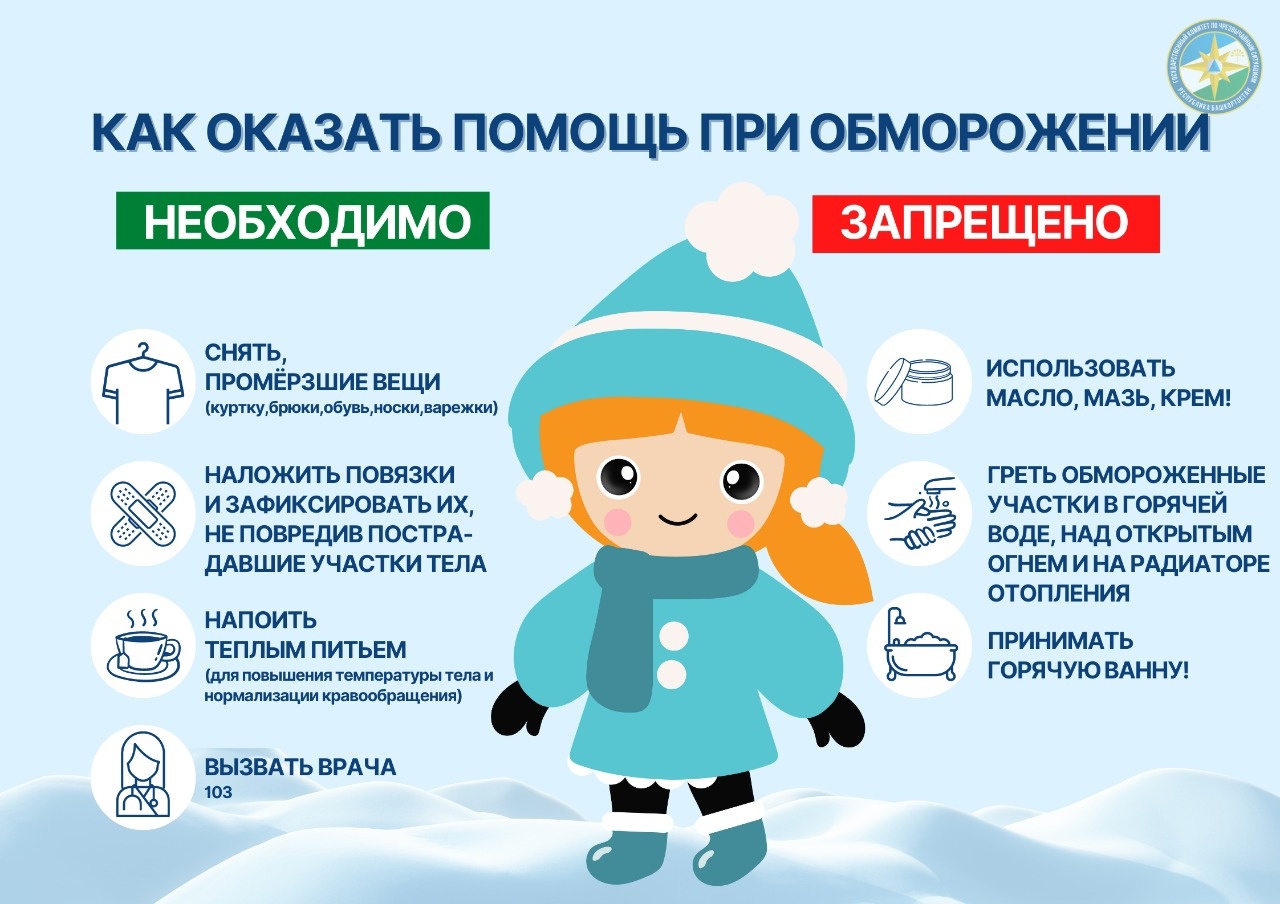 Будьте здоровы!  А Дед Мороз  пусть будет лишь   добрым стариком, который приходит на новый год и дарит подарки и праздник.